PROGRAMMA “New York Young UN 2024 L'Ambasciatore del Futuro”PROGETTO FORMATIVO PERSONALIZZATO(Allegato alla Convenzione prot. n. 10778)STUDENTE COINVOLTO NEL PROGRAMMA:Cognome …………………………..................   Nome …………………......................………….........   Nato a ……………………………........... il ………………..Codice Fiscale …………….....................Cittadinanza................................ Indirizzo: ……….………………........................ cap ….…………....Cell …………………………………………. e- mail ………………………………….........................Classe ……………………………………………...............ISTITUZIONE   SCOLASTICA:             Istituto di Istruzione Superiore “Antonio Gramsci – Edoardo Amaldi” Via delle Cernitrici 09013 - CARBONIA - tel. 0781.670424;Mail: cais00100l@istruzione.it - Pec: cais00100l@pec.istruzione.itDirigente scolastico Dott.ssa Emanuela PispisaSOGGETTO OSPITANTE: ASSOCIAZIONE WORLD STUDENTS CONNECTION WSC ITALIA GLOBAL LEADERSVia Antonio Salandra N.18 – 00187 Roma (RM) tel. 06 4227 2308Mail: convenzioni@wscitalia.it / wscitalia@legalmail.itLegale rappresentante: Dott. Giuseppe CataldoABSTRACT DEL PROGETTOIl programma “New York Young UN 2024 L'Ambasciatore del Futuro” è un progetto di simulazione, in lingua inglese, dei processi diplomatici multilaterali del modello ONU e prevede cinque giorni di sessione di Commissione Diplomatica, l’ultimo giorno dedicato alle votazioni finali all’interno del Palazzo di Vetro sede delle Nazioni Unite.Gli studenti che partecipano al progetto approfondiscono i temi oggetto dell'agenda politica internazionale e si confrontano indossando i panni di ambasciatori e diplomatici rappresentanti lo Stato che viene a loro assegnato. Nel rivestire questo ruolo, i delegati svolgono le attività tipiche della diplomazia: dibattono sui conflitti, negoziano con alleati e avversari, tengono discorsi, preparano bozze di risoluzione, all'interno delle specifiche Committees di inserimento adottando le regole di procedura delle Nazioni Unite.Il programma “New York Young UN 2024 L'Ambasciatore del Futuro” avvicina i giovani studenti alla realtà internazionale nel complesso delle sue sfaccettature, inserendoli in un contesto di internazionalizzazione e confronto che promuove la consapevolezza del potere del compromesso, del consenso e della cooperazione internazionale per negoziazioni efficaci.Offre agli studenti l’occasione per coltivare eccellenti capacità comunicative e decisionali, incrementando in generale lo sviluppo di soft skills.Svolge il ruolo di orientamento post-scolastico attraverso la conoscenza delle figure professionali che operano nel mondo della diplomazia e dell’ONU.La preparazione al programma “New York Young UN 2024 L'Ambasciatore del Futuro” prevede la frequenza del Corso di formazione in diretta live streaming con l’ausilio di una piattaforma didattica digitale e-learning in collaborazione con Società del settore ed Enti Americani per l’Alta Formazione linguistica, la ricerca e lo studio individuale da parte dello studente, i lavori di simulazione del modello ONU. Tali attività sono finalizzate a fornire le competenze necessarie per partecipare alla Conferenza che si svolgerà a New York City nel mese di Marzo (4-12 Marzo 2024) per la durata di 9 Giorni; TUTOR INTERNO:	Prof.ssa..........................................cell……………. e-mail..............TUTOR ESTERNO:	Dott. Giuseppe Cataldo, Docente WSC			e- mail: giuseppe.cataldo@wscitalia.it PERIODO DELL’ATTIVITÀ:  dal 28/12/2023 al 12/03/2024  CONFERENCE A SESSION IONERI ASSICURATIVI E NORMATIVA IN MATERIA DI SICUREZZA SUI LUOGHI DI LAVOROL’Istituzione scolastica non risponde in termini assicurativi e in termini di sicurezza di quanto avviene durante le attività del programma “New York Young UN 2024”, sia in Italia che a New York.Il tutor interno e il tutor esterno condividono il percorso formativo personalizzato e ne controllano il corretto svolgimento.Lo studente è tenuto a:svolgere tutte le attività previste;rispettare il Codice di comportamento e le regole di partecipazione al programma, così come da accordi sottoscritti tra la famiglia e WSC;rispettare le disposizioni, istruzioni e prescrizioni del tutor esterno e dello staff di WSC;mantenere la necessaria riservatezza per quanto attiene ai dati, informazioni o conoscenze acquisite durante lo svolgimento dell'attività formativa.WSC si impegna a:offrire allo studente tutti i servizi previsti dal bando di partecipazione al programma formativo “New York Young UN L'Ambasciatore del Futuro”;rilasciare allo studente, se idoneo nei termini stabiliti dal Codice di comportamento applicato nell’ambito del programma, l’attestato di partecipazione in base al quale l’istituzione scolastica riconoscerà allo studente le ore valide ai fini dell’alternanza scuola-lavoro.L’Istituzione scolastica si impegna a:seguire le attività del programma, nel rispetto della titolarità del percorso che è in capo a WSC;riconoscere la validità ai fini del PCTO del Delegate Program “New York Young UN 2024” per un totale di 80/100 ore circaI sottoscritti dichiarano di aver ricevuto e compreso le informazioni sulle finalità e modalità del trattamento dei dati ai sensi degli articoli 13 e 14 del Regolamento UE 2016/679. Le informative, semplificata ed estesa, sono presenti sul sito istituzionale dell’Istituzione scolastica.Firma del tirocinante per presa visione ed accettazione: __________________________________.Se il tirocinante è minorenne: I sottoscritti, genitori (o responsabile genitoriale), ______________________________       	______________________________ Autorizzano il/la proprio/a figlio/a		_______________________________ a partecipare al progetto “New York Young UN 2024 L'Ambasciatore del Futuro” e ne condivide le finalità e le modalità organizzative.Firme per autorizzazione: __________________________________________________________________________, lì ______________________________Per l’I.I.S.La Dirigente ScolasticaDott.ssa Emanuela PispisaPer l’ Ass. WSC Italia Global LeadersIl Rappresentante LegaleDott. Giuseppe Cataldo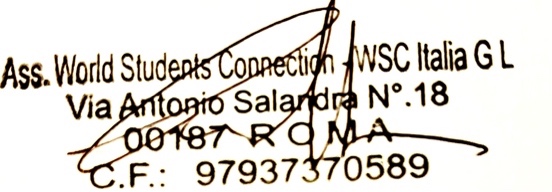 